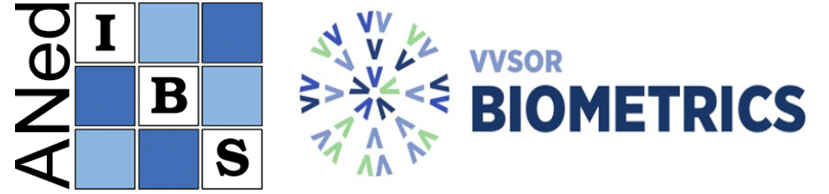 Invitation to the BMS-ANed General Assembly 2019We are happy to invite you to the General Assembly of the BMS (Biometric Section of the Dutch Society for Statistics and Operations Research - VVS) and ANed (Dutch region of the International Biometric Society - IBS).  This General Assembly will take place during the upcoming BMS-ANed Autumn meeting.Location of the General Assembly meeting:
Friday November 8th 14:30Location: University of Groningen, Linneausborg Building, Room 5173.0055General Assembly Agenda1. Opening2. Approval of Agenda3. Minutes annual general meeting 2018 4. Announcements and Proposals         Changes in the BMS-ANed board (Rianne Jacobs, Joost van Rosmalen)        New member IBS representative committee (Joost van Rosmalen)        Future of Corstenfonds        AVG         ANed subscription fees        Biostatistics register5. Annual report 2018 BMS/ANed6. Financial report 2018 ANed7. Working groups: PSDM, Education and Register of Biostatisticians8. QuestionsGeneral Assembly documents can be found at the website The website ( https://www.vvsor.nl/biometrics/pages/organization/ ) and annual report lists active members. Please send a message to rianne.jacobs@rug.nl if corrections or addition are needed.Secretary: rianne.jacobs@rug.nlWebsite: https://www.vvsor.nl/biometrics/